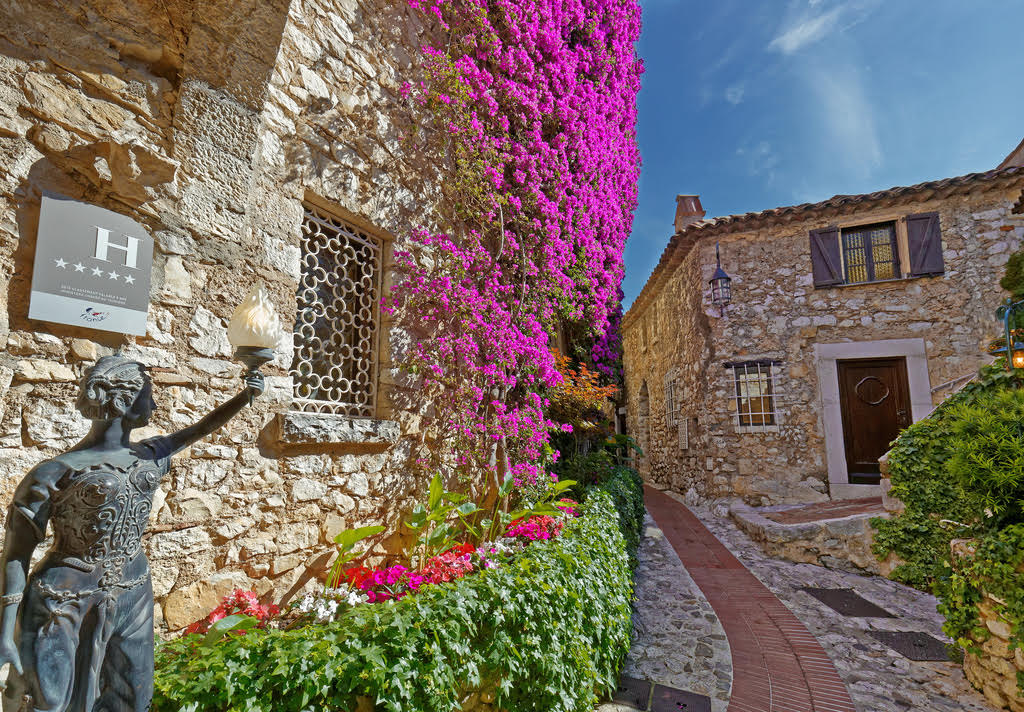 Immersion dans le moyen âge.Dans les Alpes Maritimes, il y a un magnifique lieuQui nous plonge au cœur d’un temps moyenâgeux.Immergeons-nous dans un bain de vieilles pierres,De ruelles tortueuses, dédale de venelles extraordinaires,Ce vieux village surplombe la splendide Méditerranée,Il gravite autour d’un sommet rocheux blanchâtre, granitéOù le soleil joue de ses rayons chaleureux vivifiantsDans l’azur délicieux d’un ciel méridional séduisant.La végétation se mêle harmonieusement au minéral,Elle apporte de l’ombrage à l’escalier abrupt phénoménalNous conduisant à l’apothéose de ce fabuleux paradisSitué tout en haut, proche du firmament d’un bleu exquis.Il règne dans ces pierres une atmosphère détendue,Un calme sacré, un bonheur indescriptible, la plénitude.Le silence est profond, la Poterne en ogive nous inviteA la découverte d’Eze, son majestueux noyau antique.Le jasmin tout fleuri enjolive avec délicatesse une entrée,Je hume son divin parfum qui émoustille mon odorat fasciné.Le labyrinthe splendide de calades pavées nous désoriente,De nombreux porches et recoins font des cachettes plaisantes.Des pans de murs décrivent des arches et l’ombre s’y amuse,Elle prive la paroi de l’astre solaire, de la clarté qu’il diffuse.On rencontre partout des petits escaliers menant aux maisonsConstruites sur la roche abrupte, en exquises superpositions.Le Château de la Chèvre d’Or semble être le cœur prestigieuxDe ce sublime ancêtre précieusement sauvegardé et somptueux.Marie Laborde